First and Last Name ________________________________________________ Date _____________________Spring Quiz 6        SEEDS and Reptiles         Junior Life Science      10 points             Teacher  Mrs. GSEEDSSome seeds you can eat and some you can’t. _____ True or FalseThe structure of a seed has 3 parts: Seed Coat, Embryo, Cotyledon. ______ True or FalseThe outer covering of a seed is called a  ___________________________________________________.The baby plant inside the seed is call an _________________________________________________.The part of the seed that will be the food that the baby plant will use to grow is called ___________________.How a seed becomes a plant – WATER makes the seed swell up and split open, the radicle comes out and turns into the roots, the plumule comes out of the seed and grows up.  The cotyledon is exposed.  The cotyledon feeds the baby plant until the cotelydon is all gone.  The plant now has a stem, roots and leaves.  It is called a seedling.  Germination takes place when there is water, oxygen, warmth and sunlight. _______   True or FalseSeed Dispersal means the scattering of seeds over long distances.  _____________  True or False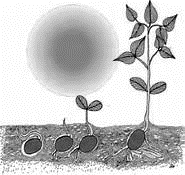 Agents of seed dispersal are Wind, Water, Animals and Humans. ________  True or FalseDo some seeds explode out from the plants?  ____________________  Yes or NoCoconuts are big seeds that can float  _______ Yes or NoAnimals eat fruit and poop out the seeds. ____  Yes or noSome seeds stick to animal’s fur.  ________True or FalseNot all plants have seeds.  ______________  True or FalsePizza grows on trees?  _______ Yes or NoName some agents of seed dispersal. ___________________________________________________________________________________________Reptiles are vertebrates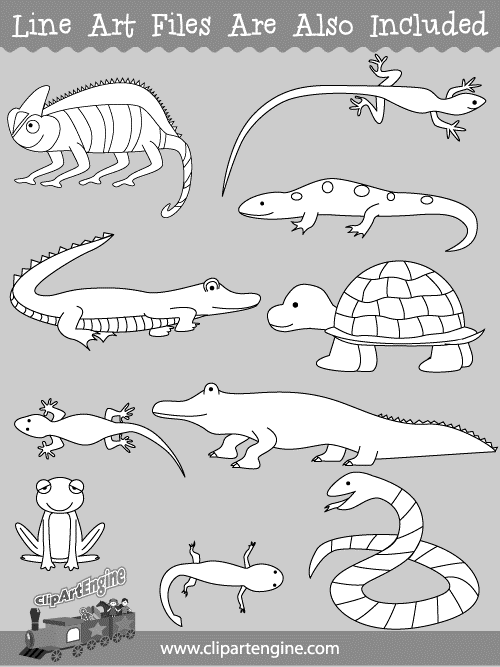 Reptiles have dry, waterproof scales.   _____________  True or FalseReptiles have feathers.  ___________ True or FalseSome reptiles have boney plates too.  ________ True or FalseReptiles breath in oxygen just like people. ________ True or FalseReptiles are _______________ blooded.Cold-blooded means that the animals cannot warm themselves up __ True or FalseWhat is your favorite reptile? _______________________________________Draw your favorite reptile.Reptiles are oviparous (lay eggs).  __________________________  True or False Most reptiles are carnivores which means they eat ________________________.Reptiles drag their stomachs on the ground or near the ground. ____________  True or False